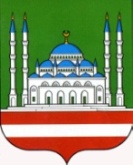 ДЕПАРТАМЕНТ КУЛЬТУРЫМЭРИИ ГОРОДА ГРОЗНОГОМБУ АНСАМБЛЬ ПЕСНИ  «СТОЛИЦА» г.ГРОЗНОГОул. пр. А.А.Кадырова, 39, г. Грозный, Чеченская Республика, 364021Тел.: 8(928) 899-92-15http://depcult95.ru, e-mail: stolica_mz@mail.ruОКПО 66587337, ОГРН 1102031004448ИНН/КПП 2014004048/201401001СОЬЛЖА-Г1АЛИН МЭРИНКУЛЬТУРАН ДЕПАРТАМЕНТИЛЛИЙН   АНСАМБЛЬ «СТОЛИЦА» СОЬЛЖА-Г1АЛИН МБУСольжа-Г1ала, А.А. Кадыровнц1арах пр., 39,Нохчийн Республика, 364021Тел.: 8(928) 899-92-15http://depcult95.ru, e-mail: stolica_mz@mail.ruОКПО 66587337, ОГРН 1102031004448ИНН/КПП 2014004048/201401001НачальникуДепартамента культуры Мэрии г. Грозного	М. С- М. АмаевойОтчето работе Ансамбля песни «Столица»сентябрь 2019 г.Мероприятия по духовно-нравственному воспитанию и развитиюподрастающего поколения	6 сентября в 15-00 ч. в ДК им. Эдисултанова состоялось праздничное мероприятие ко Дню согласия и единения народов Чеченской Республики «6 сентября - День Чеченской Республики». Этот день с каждым годом имеет все большее значение, ибо согласие и единение народов – есть фундамент мира и понимания. В мероприятии приняли участие солисты ансамбля песни «Столица».Количество участников – 5 чел., зрителей – 80.13 сентября в 15-00 ч. в ДК им. Ш. Эдисултанова состоялось праздничное мероприятие ко Дню чеченской женщины. Специально для наших женщин в этот вечер со сцены лились поздравления и искренние пожелания, а артисты Ансамбля песни «Столица», представили концертную программу, состоящую из различных вокальных номеров.Количество участников – 2 чел., зрителей – 80.Мероприятия к 100 – летию со дня рождения А.Д. Сахарова12 сентября в 14-00 ч. для работников ансамбля песни «Столица» состоялась беседа на тему: «Жизнь и деятельность академика А.Д. Сахарова». Обсуждали достижения и результаты деятельности академика Сахарова. Количество участников – 1 чел., зрителей – 19.Мероприятия по профилактике экстремизма и терроризма20 сентября в 11-00 ч. для работников ансамбля песни «Столица» состоялся познавательный час «Приёмы эффективного общения». Обсуждали пользу и эффективность бесед и информационных часов, проводимых на темы экстремизма и терроризма. Ведь подобные знания могут оказать помощь при чрезвычайных обстоятельствах.Количество участников – 1 чел., зрителей – 19.Внеплановые:5 сентября солист ансамбля песни «Столица» принял участие в Всероссийском вокальном конкурсе «Новая звезда – 2019», проходившем в г. Москва. «Новая Звезда» - это первое в истории музыкальное состязание, в котором принимают участие все 85 регионов России. Жюри отметили высокий профессионализм артиста.Количество участников – 1 чел., зрителей – 500.13 сентября в 10-00 ч. в ресторане «Париж» для работниц МУП «Сурсад» состоялось праздничное мероприятие ко Дню чеченской женщины. Эти женщины ежедневно трудятся, отвечая за чистоту и благосостояние города. Солистки ансамбля песни «Столица» поздравили женщин с их днем и исполнили свои самые зажигательные композиции.Количество участников – 3 чел., зрителей – 200.13 сентября в 10-30 ч. в Министерстве ЧР по национальной политике состоялось праздничное мероприятие ко Дню чеченской женщины. Для дам звучали нежные, а также зажигательные композиции. Солистки ансамбля песни «Столица» поздравили женщин с их днем, и подарили хорошее настроение на весь остаток дня. Количество участников – 2 чел., зрителей –15018 сентября в 14-00 ч. в Сквере журналистов состоялся гастрономический фестиваль «Арбузная поляна». Гости фестиваля смогли участвовать в интересных конкурсах и играх, а также попробовать различные сорта арбузов и дынь. Мероприятие сопровождалось концертной программой, в которой приняли участие солисты ансамбля песни «Столица».Количество участников – 2 чел., зрителей – 25022 сентября в 15-00 ч. на центральной площади им. А.Ш. Кадырова состоялся Х Фестиваль культуры и спорта народов Кавказа. В нем приняли участие творческие коллективы со всех регионов Северного Кавказа, продемонстрировавшие красоту родной культуры и национальный колорит. Самобытность чеченской и красоту чеченского народа представили также солисты ансамбля песни «Столица».Количество участников – 4 чел., зрителей – 500.В сентябре 2019 г. в ансамбле песни «Столица» прошло 9 мероприятий.(7 концертов, 2 беседы)Количество участников и зрителей 1819 человек;Участников –  21., зрителей –  1798 чел.;Количество зрителей концертных мероприятий – 1760 чел.Директор                                                                                    И.М. МусхабовИсп.: Х.Б. Марзабекова8 (928) 641 24 60№На    №отНаименованиеколичество мероприятийколичество участниковКоличество зрителейДуховно-нравственноевоспитание​27160Патриотическое воспитание000Профилактика здорового образа жизни000Профилактика наркомании000Профилактика правонарушений000Профилактика терроризма и экстремизма1119Мероприятия к 100 – летию со дня рождения А.Д. Сахарова1119Внеплановые мероприятия5121600ИТОГО9211798Конкурсы​11500Участие в Республиканских конкурсах---Участие в Международных конкурсах11500